APPUNTA GLI SPILLI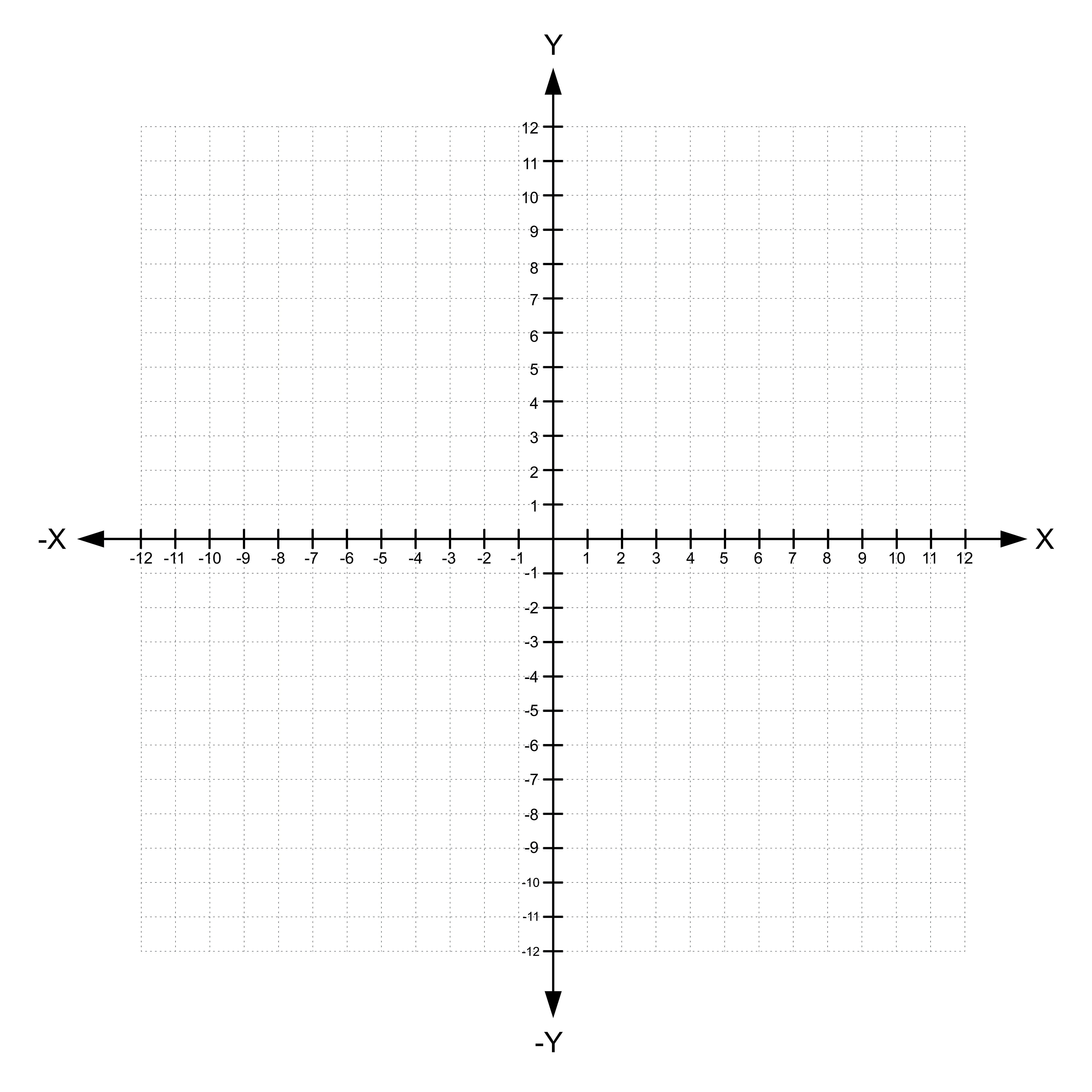 